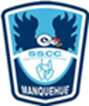 Gran entendimiento: Comprender a través de la vida de  Damián de Veuster la acción de un misionero de la Congregación de los Sagrados Corazones, para seguir su ejemplo en nuestras vidas.Objetivo: Reconocer en el padre  Damián a un amigo de Jesús, que siguió sus pasos para ayudar a los leprosos, para llevar sus enseñanzas a nuestra vida diaria.Luego de observar el power point y realiza las siguientes actividades:1.-Reflexiona y responde:a) ¿Por qué el padre Damián quiso viajar a Molokai?b) ¿Qué acciones realizó el padre Damián para que los habitantes de la isla vivieran mejor?c) ¿Qué fue lo que más te gusto de la vida del padre Damián? Explica tu respuesta.d) ¿Qué acciones que hizo el padre Damián te gustaría imitar? Explica tu respuesta2.-Une los puntos de la figura, siguiendo el orden de los números y formarás la figura del padre Damián.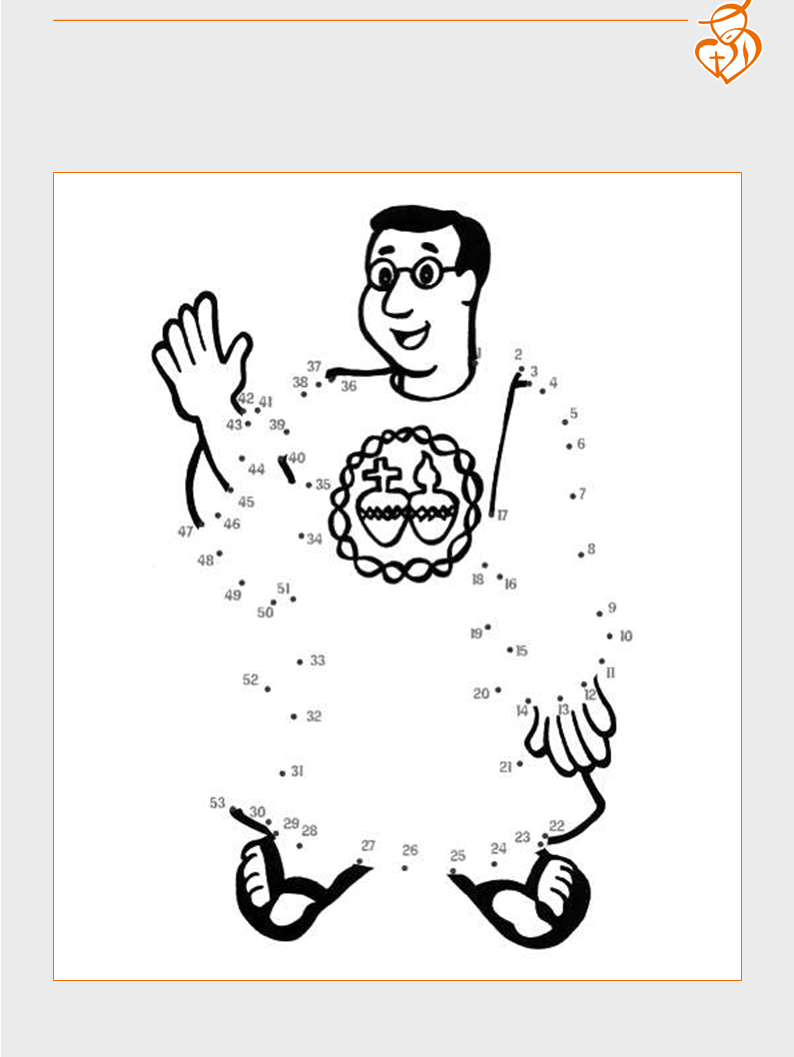 